                                         T.C.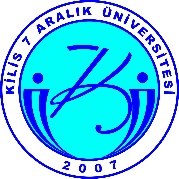 KİLİS 7 ARALIK ÜNİVERSİTESİ REKTÖRLÜĞÜ’NE          (……………………………….………………)KİLİSAKADEMİK KADROLARA AİT BAŞVURU DİLEKÇESİ	Kilis 7 Aralık Üniversitesi Rektörlüğü’nün aşağıda belirtilen birimi için ilan edilen öğretim elemanı kadrosuna başvurmak istiyorum. İlanda belirtilen şartları taşımakta olup, istenen belgeler ekte sunulmuştur.Başvurumun kabulünü arz ederim. 												       Başvuru Tarihi: …/…/…….Ekli Belgeler1-Fotoğraflı Başvuru Dilekçesi (www.personel.kilis.edu.tr adresinden temin edilecektir.)2-Açık Rıza Beyan Formu  ( www.personel.kilis.edu.tr adresinden temin edilecektir.)3-Kimlik Fotokopisi4- Özgeçmiş (CV)5- Lisans ve Lisansüstü mezuniyet ve öğrencilik durum belgeleri (e-devletten alınabilir) Yurtdışından alınmış diplomaların Yükseköğretim Kurulu Başkanlığınca denkliğinin onaylandığını gösterir belgenin aslının veya onaylı suretinin başvurulara eklenmesi gerekmektedir.6- Lisans Transkripti (Onaylı veya kare kodlu)7- ALES ve Yabancı Dil Sonuç Belgesi (YDS veya muadili) 8- Kamuda çalışıyor ya da çalışmışlığı varsa onaylı hizmet belgesi, tecrübe şartı aranması halinde tecrübe süresi (SGK hizmet dökümü) ve çalıştığı meslek (çalışılan işyerinden) ile ilgili belgeler.Kimlik BilgileriKimlik BilgileriKimlik BilgileriKimlik BilgileriT.C. Kimlik NoTebligat Adresi…...……………………………………                        …………………………………………E-Mail Adresi…………………………………………Ev Tel:Cep Tel:Adı ve SoyadıTebligat Adresi…...……………………………………                        …………………………………………E-Mail Adresi…………………………………………Ev Tel:Cep Tel:Baba AdıTebligat Adresi…...……………………………………                        …………………………………………E-Mail Adresi…………………………………………Ev Tel:Cep Tel:CinsiyetiTebligat Adresi…...……………………………………                        …………………………………………E-Mail Adresi…………………………………………Ev Tel:Cep Tel:Doğum Yeri Tebligat Adresi…...……………………………………                        …………………………………………E-Mail Adresi…………………………………………Ev Tel:Cep Tel:Doğum TarihiTebligat Adresi…...……………………………………                        …………………………………………E-Mail Adresi…………………………………………Ev Tel:Cep Tel:Başvurduğu Birimle İlgili BilgilerBaşvurduğu Birimle İlgili BilgilerBaşvurduğu Birimle İlgili BilgilerBaşvurduğu Birimle İlgili BilgilerBaşvurduğu Birimle İlgili BilgilerBaşvurduğu Rektörlük/Fakülte / YüksekokulBaşvurduğu Rektörlük/Fakülte / YüksekokulBölümüBölümüAnabilim Dalı/ProgramıAnabilim Dalı/ProgramıKadro UnvanıKadro UnvanıKadro DerecesiKadro DerecesiEğitimle İlgili BilgilerEğitimle İlgili BilgilerEğitimle İlgili BilgilerMezun Olduğu ÜniversiteFakültesiBölümü	Mezuniyet Tarihi	Lisans Mezuniyet Not Ortalaması(YÖK 4 lük not çevirim tablosuna göre yazılacaktır)Varsa lisansüstü eğitim durumu(Yüksek lisans – doktora belirtilecek)Ders Dönemi/Tez Dönemi(belirtilecek)Sınavlarla İlgili BilgilerSınavlarla İlgili BilgilerSınavlarla İlgili BilgilerALES’e Girdiği Tarihİlgili ALES PuanıYabancı Dil Puanı (YDS veya muadili)Hizmet Durumu(Yıl /ay/ gün olarak yazılacak)Halen Çalışıyor ise, Çalıştığı KurumKilis 7 Aralık Üniversitesi Rektörlüğünün yukarıda birimi belirtilen araştırma görevlisi/öğretim görevlisi kadrosuna başvuru için belirtmiş olduğum bilgiler doğru olup, herhangi bir kurum ya da kuruluşa mecburi hizmet yükümlülüğüm bulunmamaktadır. Vermiş olduğum bilgiler doğru olmadığı takdirde atamam yapılsa dahi tüm haklarımdan feragat edeceğimi şimdiden kabul ediyorum.Kilis 7 Aralık Üniversitesi Rektörlüğünün yukarıda birimi belirtilen araştırma görevlisi/öğretim görevlisi kadrosuna başvuru için belirtmiş olduğum bilgiler doğru olup, herhangi bir kurum ya da kuruluşa mecburi hizmet yükümlülüğüm bulunmamaktadır. Vermiş olduğum bilgiler doğru olmadığı takdirde atamam yapılsa dahi tüm haklarımdan feragat edeceğimi şimdiden kabul ediyorum.Başvuru Sahibinin Adı Soyadıİmzası